LKS2 What do Christians mean when they talk about the Kingdom of God?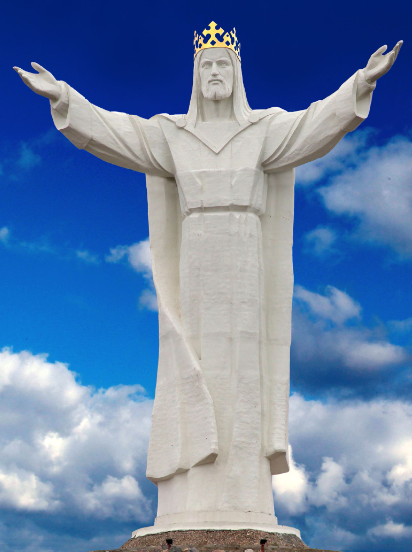 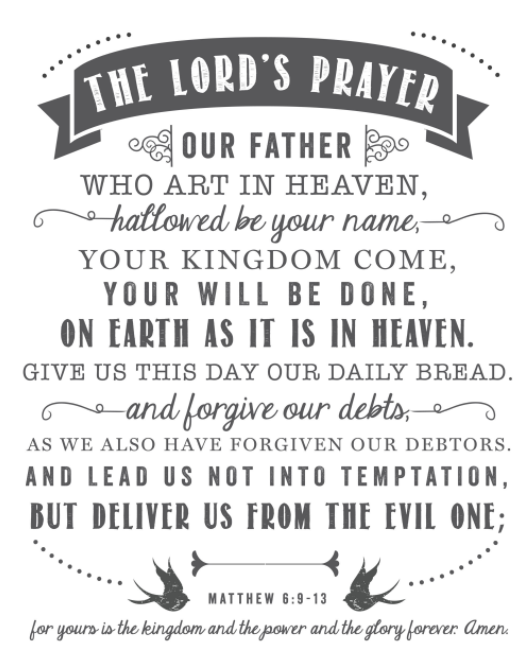 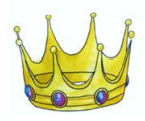 TThgehe What words should we understand and be able to use?ParableA parable is a story with a special meaning.The Lord’s PrayerThe prayer Jesus taught his followers. 